SALON BAŞKANI TARAFINDAN SINAV BAŞLAMADAN ÖNCE OKUNACAK SINAV KURALLARI (SRC5)Tehlikeli Mal Taşımacılığı Sürücü Eğitimi Sertifikası (SRC5) Sınavlarında Salon Başkanı tarafından sınav başlamadan önce cevap kâğıtları ve soru kitapçıkları adaylara dağıtıldıktan sonra yüksek sesle okunacak kurallar: Sınav Giriş Belgesi ve T.C. kimlik numarasını gösteren bir kimlik belgesi (T.C. Kimlik Numaralı Nüfus Cüzdanı/T.C. Kimlik Numaralı Sürücü Belgesi/ T.C. Kimlik Kartı/Geçerli Pasaport) yanında bulunmayan adaylar kesinlikle sınava alınmayacaktır.Adaylar sınav bitiminde cevap kâğıtları ile birlikte soru kitapçıklarını salon başkanına teslim etmek zorundadırlar. Sınava girecek kişilerin yerine başkasının girmeye teşebbüs etmesi veya girdiğinin tespiti halinde, sınava girmesi gereken kişinin sınavı iptal edilir ve bir yıl süreyle Tehlikeli Mal Taşımacılığı Sürücü Eğitimi Sertifikası (SRC5) Sınavlarında alınmaz. Başkası yerine sınava giren kişi de bir yıl süreyle Tehlikeli Mal Taşımacılığı Sürücü Eğitimi Sertifikası (SRC5) Sınavlarına alınmaz. Mesleki Yeterlilik Belgesi varsa iptal edilir. Kopya çektiği tespit edilen kişiler takip eden bir sonraki Tehlikeli Mal Taşımacılığı Sürücü Eğitimi Sertifikası (SRC5) Sınavlarına alınmazlar. Sınavın başlamasını izleyen ilk 15 dakika geçtikten sonra gelen hiçbir aday sınava alınmayacak, adaylar cevaplama işlemini erken tamamlamış olsalar bile sınavın ilk 20 dakikası ve son 10 dakikası içinde sınav salonundan dışarı çıkarılmayacaktır. Sınav evrakları dağıtıldıktan sonra herhangi bir nedenle salondan çıkan adayın cevap kağıdı alınacak ve tekrar sınava devam etmesine izin verilmeyecektir.Soru kitapçıklarını kontrol ederek; eksik veya baskı hatası olan kitapçıların değiştirilmesini salon başkanından isteyiniz. Cevap kâğıdı üzerine yazacağınız yazı ve yapacağınız işaretlemelerde yumuşak uçlu kurşun kalemden başka kalem kullanmayınız. Size verilen cevap kâğıdında yazılı olan T.C. kimlik numarası, adı, soyadı ve sınav türü bölümlerini kontrol ediniz. Sınav kitapçık türü bölümünü mutlaka doldurunuz. Cevap kâğıdınız kullanılmayacak şekilde bozuksa, salon başkanından cevap kâğıdınızın değiştirilmesini isteyiniz. Sınava; karalama kâğıdı, telsiz, silah, cep telefonu ve elektronik cihazlar, tüm dijital saatler, hesap makinesi vb. araçlarla girilmez. Bu şekilde sınava girenlerin tespiti halinde sınavı geçersiz sayılır. Cevap kâğıdınızdaki imza bölümünü imzalayınız. Cevap kâğıdınızın üzerindeki bilgilerde elle düzeltme yapmayınız. Bir hata varsa salon görevlilerine söyleyerek tutanak tutmalarını sağlayınız. Cevaplarınızı, yuvarlağın dışına taşırmadan cevap kâğıdındaki ilgili bölümü bularak işaretleyiniz. Yanlış karalamalarınızı düzeltirken yuvarlağın içini temizce siliniz. Soru sayısı ve sınav süresi, soru kitapçığının üzerinde yazmaktadır.  Her sorunun 4 (dört) seçeneği vardır. Bu seçeneklerden sadece bir tanesi doğru cevaptır. Çift işaretlenmiş cevaplar yanlış cevap olarak değerlendirilir.  Cevaplarınız puanlanırken her doğru cevaba puan verilir, yanlış cevaplarınız dikkate alınmaz. Her soru eşit puandır.  Sınav süresince cevap kâğıdınızın başkaları tarafından görülmesine izin vermeyiniz. Başkasının kâğıdına bakmayınız. Sınav başladıktan sonra Salon Başkanı, Gözetmen veya diğer adaylar ile konuşmayınız. Yetkililere soracağınız soruları sınav başlamadan önce sorunuz. Bilgisayar ortamında kopya analizi yapılacağından ikili ve toplu kopya çektiği anlaşılan adayların sınavı geçersiz sayılacaktır.  Sorulara verdiğiniz cevapları herhangi bir şekilde almanız yasaktır. Bu kurala uymayanların sınavı geçersiz sayılır. Sınavınız bittiğinde cevap kâğıdını ve soru kitapçığını sıranın üzerinde kesinlikle bırakmayınız. Bunları salon görevlilerine teslim ederek salon aday yoklama listesinde adınızın karşısındaki ilgili sütunu imzalayınız. Sınavı biten adaylar sınav süresinin sonunu beklemeden salondan ayrılmak zorundadırlar. Sınav süresi 60 dakika olup, sınavın ilk 20 (yirmi) ve son 10 (on) dakikası sınav salonundan çıkmak yasaktır.  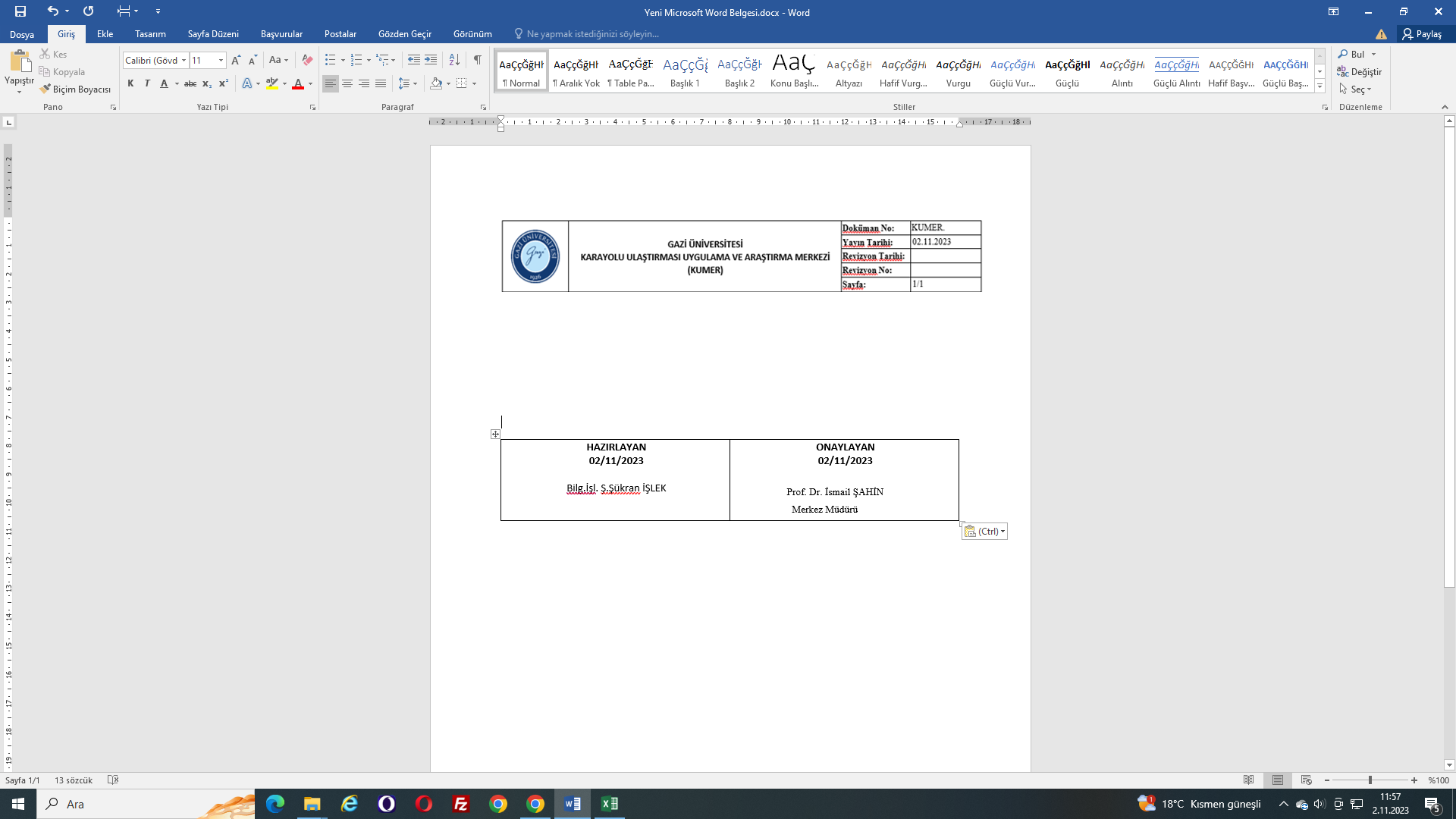 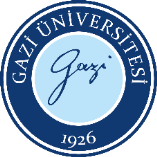 GAZİ ÜNİVERSİTESİKARAYOLU UALŞTIRMASI UYGULAMA VE  ARAŞTIRMA MERKEZİ (KUMER)TALİMATLAR Doküman No:KUMERİ.FR.0003 GAZİ ÜNİVERSİTESİKARAYOLU UALŞTIRMASI UYGULAMA VE  ARAŞTIRMA MERKEZİ (KUMER)TALİMATLAR Yayın Tarihi:02.11.2023GAZİ ÜNİVERSİTESİKARAYOLU UALŞTIRMASI UYGULAMA VE  ARAŞTIRMA MERKEZİ (KUMER)TALİMATLAR Revizyon Tarihi:GAZİ ÜNİVERSİTESİKARAYOLU UALŞTIRMASI UYGULAMA VE  ARAŞTIRMA MERKEZİ (KUMER)TALİMATLAR Revizyon No:GAZİ ÜNİVERSİTESİKARAYOLU UALŞTIRMASI UYGULAMA VE  ARAŞTIRMA MERKEZİ (KUMER)TALİMATLAR Sayfa:1/1